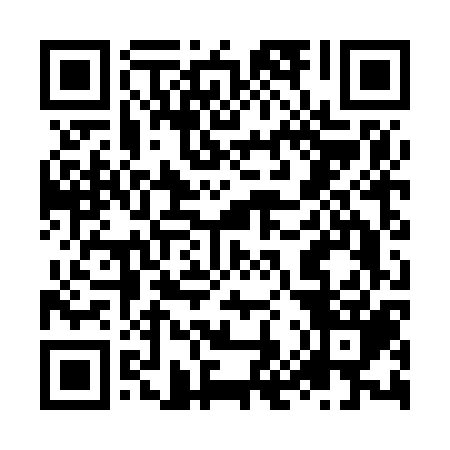 Ramadan times for Kumalarang, PhilippinesMon 11 Mar 2024 - Wed 10 Apr 2024High Latitude Method: NonePrayer Calculation Method: Muslim World LeagueAsar Calculation Method: ShafiPrayer times provided by https://www.salahtimes.comDateDayFajrSuhurSunriseDhuhrAsrIftarMaghribIsha11Mon4:474:475:5611:573:135:595:597:0412Tue4:464:465:5611:573:135:595:597:0413Wed4:464:465:5511:573:125:595:597:0414Thu4:454:455:5511:573:125:595:597:0415Fri4:454:455:5411:563:115:595:597:0416Sat4:444:445:5411:563:105:595:597:0417Sun4:444:445:5311:563:105:585:587:0418Mon4:434:435:5311:553:095:585:587:0419Tue4:434:435:5211:553:085:585:587:0420Wed4:424:425:5211:553:085:585:587:0421Thu4:424:425:5111:553:075:585:587:0322Fri4:414:415:5111:543:065:585:587:0323Sat4:414:415:5011:543:055:585:587:0324Sun4:404:405:5011:543:055:585:587:0325Mon4:404:405:4911:533:045:585:587:0326Tue4:394:395:4911:533:035:585:587:0327Wed4:394:395:4811:533:025:585:587:0328Thu4:384:385:4811:523:015:585:587:0329Fri4:374:375:4711:523:015:575:577:0330Sat4:374:375:4711:523:005:575:577:0331Sun4:364:365:4611:522:595:575:577:031Mon4:364:365:4511:512:585:575:577:032Tue4:354:355:4511:512:575:575:577:033Wed4:354:355:4411:512:565:575:577:034Thu4:344:345:4411:502:555:575:577:035Fri4:344:345:4311:502:545:575:577:036Sat4:334:335:4311:502:535:575:577:037Sun4:324:325:4211:502:535:575:577:038Mon4:324:325:4211:492:525:575:577:039Tue4:314:315:4211:492:515:575:577:0310Wed4:314:315:4111:492:515:575:577:03